Załącznik nr 2. Wzór listu Intencyjnego dotyczącego otwartego naboru Partnera do wspólnego przygotowania         i realizacji przedsięwzięcia, pn. „NASZ SOBIĘCIN - tworzenie nowych możliwości rozwoju społeczno-gospodarczego poprzez innowacyjną renowację budynku dawnego liceum ekonomicznego przy ul. 1 Maja 97                            w Wałbrzychu z zachowaniem elewacji frontowej i bocznej od strony ul. Św. Józefa ze zmianą funkcji na budynek mieszkalny z pomieszczeniami usługowymi i nowymi funkcjami społecznymi”, ubiegającego się                o dofinansowanie w ramach pierwszego zaproszenia do składania wniosków Europejskiej Inicjatywy Miejskiej (EUI-IA),  finansującej projekty mające na celu dostarczenie namacalnych, rzeczywistych przykładów interwencji Nowego Europejskiego Bauhausu (NEB).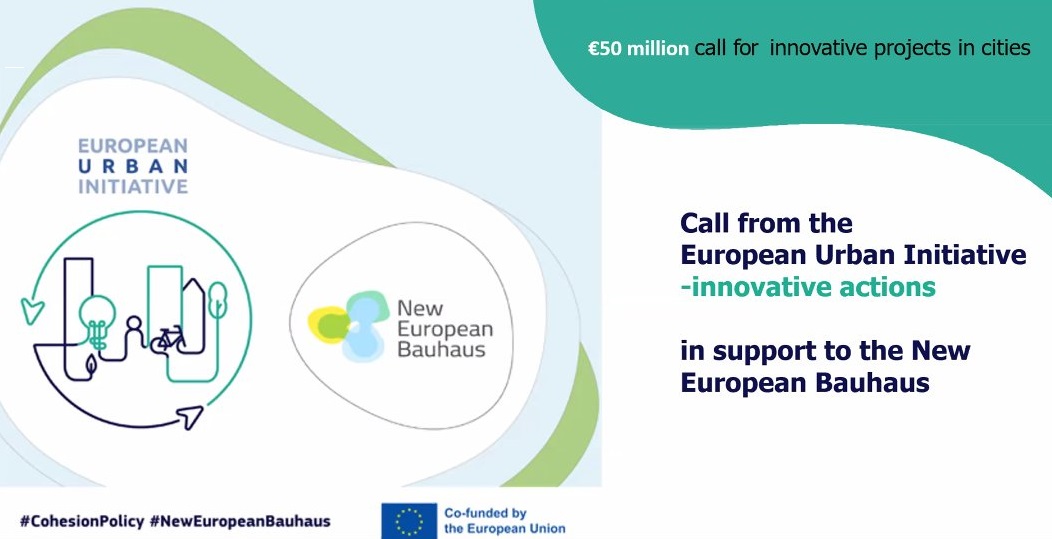 List intencyjny List intencyjny dotyczący współpracy w ramach ubiegania się o dofinansowanie projektu w ramach pierwszego zaproszenia do składania wniosków Europejskiej Inicjatywy Miejskiej (EUI-IA),  finansującej projekty mające na celu dostarczenie namacalnych, rzeczywistych przykładów interwencji Nowego Europejskiego Bauhausu (NEB).podpisany pomiędzy ……………………………………… …………………………………………. Artykuł 1 Strony oświadczają, iż rozpoczęły negocjacje prowadzące do zawarcia umowy o współpracy w celu realizacji przedsięwzięcia……………………………………………………….. Przedsięwzięcie będzie realizowane     w ramach pierwszego zaproszenia do składania wniosków Europejskiej Inicjatywy Miejskiej (EUI-IA),  finansującej projekty mające na celu dostarczenie namacalnych, rzeczywistych przykładów interwencji Nowego Europejskiego Bauhausu (NEB), pod warunkiem uprzedniego podpisania przez Gminę Wałbrzych – miasto na prawach powiatu umowy z Europejską Inicjatywą Miejską na dofinansowanie projektu pn. „NASZ SOBIĘCIN - tworzenie nowych możliwości rozwoju społeczno-gospodarczego poprzez innowacyjną renowację budynku dawnego liceum ekonomicznego przy ul. 1 Maja 97 w Wałbrzychu                            z zachowaniem elewacji frontowej i bocznej od strony ul. Św. Józefa ze zmianą funkcji na budynek mieszkalny z pomieszczeniami usługowymi i nowymi funkcjami społecznymi.” Artykuł 2 Umowa o współpracy określi przede wszystkim szczegółowe działania, które będą podejmowane            w związku z realizacją i zarządzaniem przedsięwzięciem przez poszczególnych partnerów, budżet przypadający na każdego partnera, zasady finansowania oraz prawa i obowiązki partnerów przedsięwzięcia. Artykuł 3 W przypadku niepodpisania umowy o objęcie wsparciem przedsięwzięcia, o którym mowa w artykule 1, niniejszy list intencyjny nie pociąga jakichkolwiek zobowiązań dla którejkolwiek ze stron. Artykuł 4 Niniejszy list intencyjny sporządzono w dwóch (2), jednobrzmiących egzemplarzach. 1. Wnioskodawca ……………………………………………………………………… (podpis osoby/osób uprawnionej/ych do podejmowania decyzji wiążących w stosunku do Wnioskodawcy) 2. Partner  …………………………………………………………………………. (podpis osoby/osób uprawnionej/ych do podejmowania decyzji wiążących w stosunku do Partnera) Załącznik do listu Intencyjnego w sprawie wniosku aplikacyjnego Gminy Wałbrzych – miasta na prawach powiatu o objęcie wsparciem finansowym przez Europejską Inicjatywę Miejską (EUI-IA),  projektu wpisującego się w cele interwencji  Nowego Europejskiego Bauhausu (NEB).OŚWIADCZENIE PARTNERA  Ja niżej podpisany/a oświadczam, że: zapoznałem/am się z informacjami zawartymi we wniosku aplikacyjnym  o objęcie wsparciem przedsięwzięcia ………………………………….. i zobowiązuję się do realizowania przedsięwzięcia zgodnie z informacjami zawartymi we wniosku aplikacyjnym o objęcie wsparciem finansowym; podmiot, który reprezentuję nie podlega wykluczeniu z możliwości otrzymania dofinansowania, w tym 	wykluczeniu, 	o 	którym 	mowa 	w 	art. 	207 	ust. 	4 	ustawy 	z 	dnia 	27 	sierpnia  2009 r. o finansach publicznych (Dz. U. Nr 157, poz. 1240, z późn. zm.); Jestem świadomy odpowiedzialności karnej za podanie fałszywych danych lub złożenie fałszywych oświadczeń. Partner  …………………………………………………………………………………. (pieczęć i/lub czytelny podpis osoby/osób uprawnionej/ych do podejmowania  decyzji wiążących w stosunku do Partnera) 